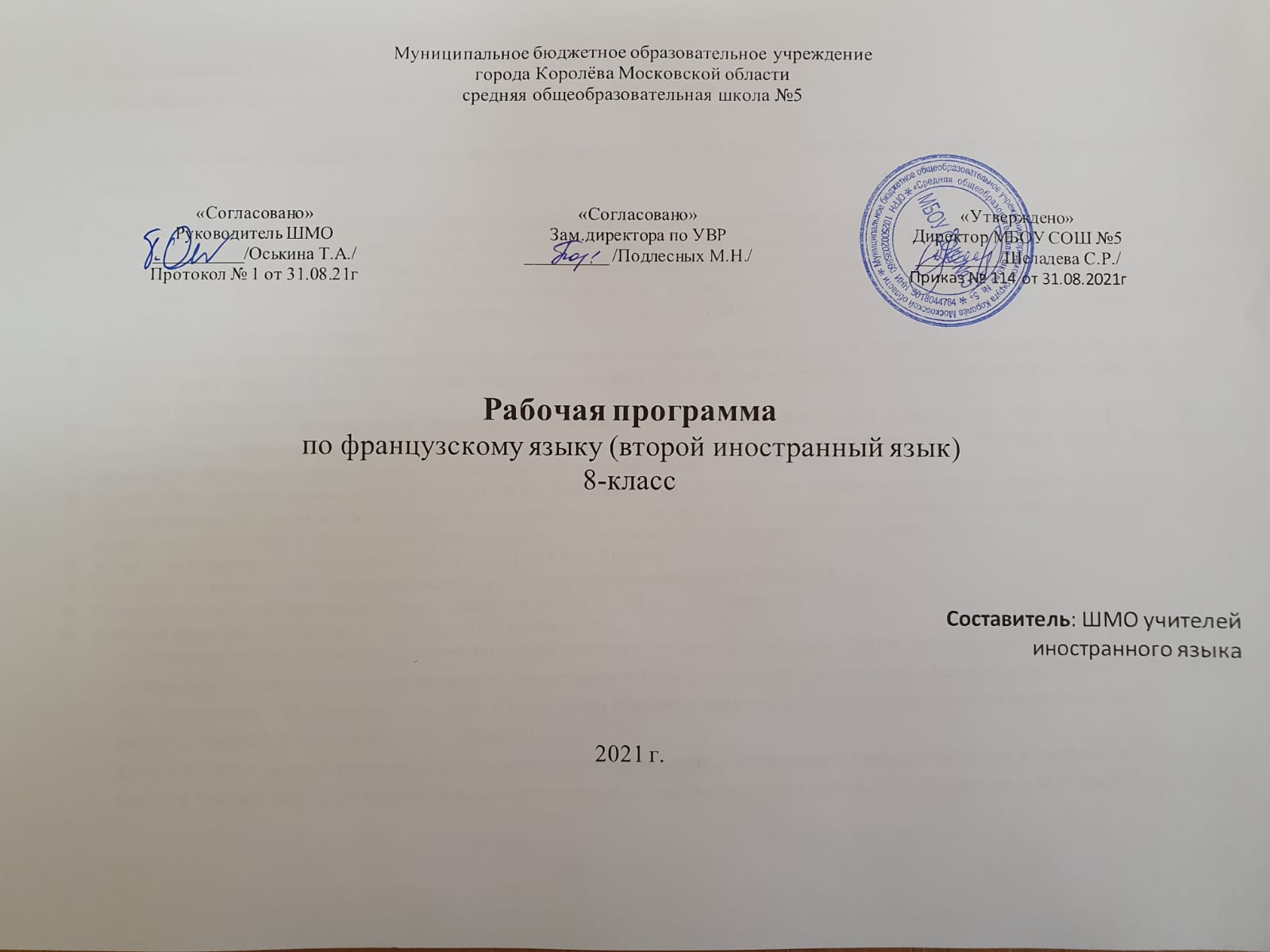 Пояснительная записка.УМК «Синяя птица. 6 класс», Н.А. Селиванова, А.Ю. ШашуринаРабочая программа по французскому языку как второму иностранному для 8 класса составлена на основе следующих нормативных документов:Федеральный закон от 29.12.2012 № 273-ФЗ «Об образовании в Российской Федерации»;приказ Министерства образования и науки Российской Федерации от 17.12.2010 №1897 «Об утверждении и введении в действие федерального государственного образовательного стандарта основного общего образования»;постановление Главного государственного санитарного врача Российской Федерации от 28.09.2020 №28 «Об утверждении санитарных правил СП 2.4.3648-20 «Санитарно-эпидемиологические требования к организациям воспитания и обучения, отдыха и оздоровления детей и молодежи»;постановление Главного государственного санитарного врача Российской Федерации от 28.01.2021 №2 «Об утверждении санитарных правил и норм СанПиН 1.2.3685-21 «Гигиенические нормативы и требования к обеспечению безопасности и (или) безвредности для человека факторов среды обитания»;приказ Министерства просвещения Российской Федерации от 22.03.2021 №115 «Об утверждении Порядка организации и осуществления образовательной деятельности по основным общеобразовательным программам – образовательным программам начального общего, основного общего и среднего общего образования»;приказ Министерства просвещения России от 20.05.2020 № 254 «Об утверждении федерального перечня учебников, допущенных к использованию при реализации имеющих государственную аккредитацию образовательных программ начального общего, основного общего, среднего общего образования организациями, осуществляющими образовательную деятельность»Устав образовательного учреждения МБОУ СОШ № 5 г. о. Королёв;Основная образовательная программа основного общего образования МБОУ СОШ № 5;Положение о рабочей программе, разработанного в МБОУ СОШ № 5 г. о. Королёв;Учебный план МБОУ СОШ № 5 г. на 2021-2022 учебный год.Рабочая программа составлена с учетом авторской программы «Французский язык. Второй иностранный язык.» Рабочие программы. Предметная линия учебников «Синяя птица». 5-9 классы: пособие для учителей общеобразовательных организаций/ Н.А. Селиванова. – М.: Просвещение, 2013, и программы «Теория и практика обучения французскому языку как второму иностранному»/ Е.Я. Григорьева. – М.: АПКиПРО, 2000.Для реализации данной программы используется учебно-методический комплекс: «Французский язык. Второй иностранный язык. 6 класс». Учебник для общеобразовательных организаций в 2 частях/ Н.А. Селиванова, А.Ю. Шашурина. – М.: Просвещение, 2014.(Приказ об утверждении УМК на 2014/2015 учебный год от 29.08.2014 №01-12/286).Состав УМК:Учебник «Синяя птица. 6 класс» в двух частяхАудиоприложение к учебникуРабочая тетрадьКнига для учителяУчащиеся 6 класса второй год обучаются по ФГОС второго поколения и второй год изучают французский язык как второй иностранный. Цели и задачи обучения французскому языку как второму иностранному в 6 классе сформулированы и соответствуют планируемым результатам.Цель обучения французскому языку в 8 классе: Развитие иноязычной коммуникативной компетенции.Задачи:- совершенствовать диалогическую речь в соответствии с принятыми в данной поведенческой культуре нормами речевого этикета- научить запрашивать и давать информацию о чем-либо- научить передавать слова и высказывания другого человека, используя для этого необходимые языковые и речевые средства- развивать умение читать тексты с различной глубиной и точностью проникновения в их содержание- научить кратко передавать содержание письменного текста- научить создавать письменные тексты (открытка, письмо, анкета)- совершенствовать умение воспринимать на слух аудиотексты с разной глубиной проникновение в их содержание.2.  Развитие личности учащихся посредством реализации воспитательного потенциала иностранного языка.Задачи:- формировать у учащихся потребность изучения французского языка и овладения им как средством общения и познания- формировать общекультурную и этническую идентичность как составляющих гражданской идентичности личности- формировать толерантное отношение к проявлениям иной культуры.Общая характеристика предмета.У учащихся сформированы элементарные коммуникативные умения на французском языке в четырех видах речевой деятельности, накоплены некоторые знания о правилах речевого поведения на родном и иностранном языке. В 6 классе совершенствуются приобретенные ранее знания, навыки и умения, увеличивается объем используемых учащимися языковых и речевых средств, улучшается качество практического владения иностранным языком, возрастает степень самостоятельности школьников и их творческая активность. Развиваются средствами учебного предмета такие качества личности как  гражданственность, национальная идентичность, толерантное отношение к проявлениям иной культуры. С методических позиций основной характеристикой второго этапа обучения является его нацеленность на обучение французскому языку как средству общения при постоянной опоре на необходимый минимум страноведческих, лингвострановедческих и фоновых знаний об истории и культуре франкоговорящих стран и главным образом Франции. Обучение французскому языку нацелено на диалог культур. Учащиеся сравнивают, сопоставляют, критически переосмысливают события и явления. Второй год обучения – важный промежуточный этап на пути формирования способности и готовности к общению на французском языке как в рамках учебного контекста, так и в реальной ситуации общения.По окончании 8 класса учащиеся достигают такого уровня владения французским языком, который примерно соответствует общеевропейскому А2 scolaire.На изучение французского языка как второго иностранного в 8 классе отводится 1 часа в неделю. При 34 рабочих неделях – 34 учебных часов за год.Учебно-методическое и материально-техническое обеспечение образовательного процесса соответствует требованиям, предъявляемым к организации образовательного процесса, и обеспечивает реализацию учебной программы.Личностные, метапредметные и предметные результаты освоения французского языка как второго иностранного в 6 классе:Личностные:Формирование мотивации изучения французского языка и стремление к самосовершенствованию в образовательной области «Иностранный язык»;Осознание возможности самореализации средствами иностранного языка;Стремление к совершенствованию собственной речевой культуры в целом;Формирование толерантного отношения к представителям иной культурно-языковой общности;Развитие критического мышления через активное включение в образовательный процесс;Формирование готовности и способности вести диалог с другими людьми и достигать взаимопонимания;Осознание себя гражданином своей страны и мира;Формирование ответственного отношения к учению, готовности и способности к саморазвитию и самообразованию.Метапредметные:Развитие умения планировать свое речевое и неречевое поведение;Развитие коммуникативной компетенции, включая умение взаимодействовать с окружающими, выполняя разные социальные роли;Развитие смыслового чтения, включая умение определять тему, прогнозировать содержание текста по заголовку/по ключевым словам, выделять основную мысль, главные факты, опуская второстепенные, устанавливать логическую последовательность основных фактов;Осуществление регулятивных действий самонаблюдения, самоконтроля, самооценки в процессе коммуникативной деятельности на французском языке;Развитие умения организовывать совместную учебную деятельность с учителем и классом, работать индивидуально, а также в больших и малых группах.Предметные (коммуникативные умения) Говорение. Ученик научится:-  начинать, вести/поддерживать различные виды диалогов в стандартных ситуациях общения, соблюдая нормы речевого этикета в пределах изученной тематики и усвоенного лексико-грамматического материала;-  передавать основное содержание прочитанного текста с опорой или без опоры на текст/ключевые слова/план/вопросы;-  давать краткую характеристику реальных людей и литературных персонажей;-  описывать события с опорой на зрительную наглядность и/или вербальные опоры;-  рассказывать о своих друзьях, школе, своих интересах, о своей стране и странах изучаемого языка с опорой на зрительную наглядность и/или вербальные опоры (ключевые слова, план, вопросы).Ученик получит возможность научиться:- делать сообщение на заданную тему на основе прочитанного;-кратко излагать результаты выполненной проектной работы.*  Аудирование. Ученик научится:-  полностью понимать на слух речь учителя и одноклассников;-  воспринимать на слух и понимать основное содержание несложных текстов, содержащих некоторое количество неизученных языковых явлений;-  воспринимать на слух и выборочно  понимать с опорой на языковую догадку краткие несложные тексты, выделяя нужную/запрашиваемую информацию.Ученик получит возможность научиться:- выделять основную мысль в воспринимаемом на слух тексте;- использовать контекстуальную или языковую догадку при восприятии на слух текстов, содержащих незнакомые слова;- игнорировать незнакомые языковые явления, несущественные для понимания основного содержания воспринимаемого на слух текста. Чтение. Ученик научится:- читать и понимать основное содержание несложных аутентичных текстов, содержащих некоторое количество неизученных языковых явлений;- читать и выборочно понимать нужную/запрашиваемую информацию в несложных аутентичных текстах, содержащих некоторое количество неизученных языковых явлений;- читать несложные аутентичные тексты разных жанров с полным и точным пониманием и с использованием различных приемов смысловой переработки текста (языковой догадки, выборочного перевода), а также справочных материалов.Ученик получит возможность научиться:- читать и полностью понимать несложные аутентичные тексты, построенные в основном на изученном языковом материале;- догадываться о значении незнакомых слов по сходству с русским (английским) языком, по словообразовательным элементам, по контексту;- игнорировать в процессе чтения незнакомые слова, не мешающие понимать основное содержание текста.Письменная речь. Ученик научится:- заполнять анкеты и формуляры в соответствии с нормами, принятыми в стране изучаемого языка;- писать личное письмо в ответ на письмо-стимул с употреблением формул речевого этикета, принятых в стране изучаемого языка;- составлять план.Ученик получит возможность научиться:- делать краткие выписки из текста с целью их использования в собственных устных высказываниях;- кратко излагать в письменном виде результаты своей проектной деятельности;- писать небольшие письменные высказывания с опорой на образец.2. Календарно-тематическое планирование для 6 класса к учебнику «Синяя птица. 6 класс» (Н.А. Селиванова, А.Ю. Шашурина).Дата Фактическая дата Фактическая дата Фактическая дата Фактическая дата Фактическая дата Фактическая дата Фактическая дата Фактическая дата Фактическая дата  Раздел, тема, содержание, виды деятельностиПланируемые результатыФорма и вид контроляФорма и вид контроляЧасыЧасыЧасыДата8а8а8а8б8б8б8б8б8в  Раздел, тема, содержание, виды деятельностиПланируемые результатыФорма и вид контроляФорма и вид контроляЧасыЧасыЧасыШкольное образование (“Faisons connaissance!”)Личностные:- Формирование мотивации к изучению французского языка- формирование коммуникативной компетенции;Метапредметные:- развитие умения планировать свое речевое и неречевое поведение- развитие умения взаимодействовать с окружающими- развитие умения осуществлять самоконтрольПредметные:-начинать, вести, поддерживать различные виды диалогов- воспринимать на слух и полностью понимать речь учителя-рассказывать о своей школе7часов7часов7часов01.09-03.09Аудирование диалога без опоры на текст «Письмо из Франции». Чтение с полным пониманием. Грамматика: ближайшее будущее время (повторение).Личностные:- Формирование мотивации к изучению французского языка- формирование коммуникативной компетенции;Метапредметные:- развитие умения планировать свое речевое и неречевое поведение- развитие умения взаимодействовать с окружающими- развитие умения осуществлять самоконтрольПредметные:-начинать, вести, поддерживать различные виды диалогов- воспринимать на слух и полностью понимать речь учителя-рассказывать о своей школе1 час1 час1 час06.09-10.09 Аудирование с опорой на текст «Семья Жюли Бертран». Чтение с извлечением нужной информации. Диалог-расспрос. Составление монологических высказываний с опорой на прочитанный текст.Личностные:- Формирование мотивации к изучению французского языка- формирование коммуникативной компетенции;Метапредметные:- развитие умения планировать свое речевое и неречевое поведение- развитие умения взаимодействовать с окружающими- развитие умения осуществлять самоконтрольПредметные:-начинать, вести, поддерживать различные виды диалогов- воспринимать на слух и полностью понимать речь учителя-рассказывать о своей школеКонтроль устной речи (текущий)Контроль устной речи (текущий)1 час1 час1 час13.09-17.09Система образования во Франции. Организация среднего образования во Франции. Новые ЛЕ. Составление монологических высказываний с опорой на схему. Сравнение французской и российской системы образования.Личностные:- Формирование мотивации к изучению французского языка- формирование коммуникативной компетенции;Метапредметные:- развитие умения планировать свое речевое и неречевое поведение- развитие умения взаимодействовать с окружающими- развитие умения осуществлять самоконтрольПредметные:-начинать, вести, поддерживать различные виды диалогов- воспринимать на слух и полностью понимать речь учителя-рассказывать о своей школе1 час1 час1 час20.09-24.09Учебные заведения Франции. Коллеж Ж. д'Арк. План здания французского коллежа. Составление монологических высказываний с опорой на наглядность.Личностные:- Формирование мотивации к изучению французского языка- формирование коммуникативной компетенции;Метапредметные:- развитие умения планировать свое речевое и неречевое поведение- развитие умения взаимодействовать с окружающими- развитие умения осуществлять самоконтрольПредметные:-начинать, вести, поддерживать различные виды диалогов- воспринимать на слух и полностью понимать речь учителя-рассказывать о своей школеКонтроль устной речи (промежуточный)Контроль устной речи (промежуточный)1 час1 час1 час27.09-01.10Чтение с полным пониманием «Французские школьники о своих учебных заведениях». Составление монологических высказываний с опорой на прочитанный текст.1 час1 час1 час1 час1 час11.10-15.10План здания своей школы. Экскурсия по школе. Монологические высказывания с опорой на наглядность и без. Диалог-расспрос о школе.Контроль устной речи (тематический)Контроль устной речи (тематический)1 час1 час1 час18.10-22.10Систематизация и обобщение материалов по теме «Школьное образование».1 час1 час1 часШкольная жизнь. Изучаемые предметы. (“Bonne rentree!”)Личностные:-формирование ответственного отношения к учению-формирование общекультурной идентичностиМетапредметные:-развитие коммуникативной компетенции-осуществление регулятивных действий самоконтроляПредметные:-сообщать сведения о своей школе-воспринимать на слух несложные диалоги-читать несложные тексты различных жанров5часов5часов5часов25.10-29.10Начало учебного года во Франции и в России. Аудирование с полным пониманием.  Диалог-расспрос.Личностные:-формирование ответственного отношения к учению-формирование общекультурной идентичностиМетапредметные:-развитие коммуникативной компетенции-осуществление регулятивных действий самоконтроляПредметные:-сообщать сведения о своей школе-воспринимать на слух несложные диалоги-читать несложные тексты различных жанров1 час1 час1 час01.11-05.11Расписание уроков во французском коллеже. Новые ЛЕ. Чтение с полным пониманием расписания уроков, с выбором информации о предметах, о времени проведения уроков. Грамматика: местоимения-прямые дополнения.Личностные:-формирование ответственного отношения к учению-формирование общекультурной идентичностиМетапредметные:-развитие коммуникативной компетенции-осуществление регулятивных действий самоконтроляПредметные:-сообщать сведения о своей школе-воспринимать на слух несложные диалоги-читать несложные тексты различных жанровКонтроль устной речи (текущий)Контроль устной речи (текущий)1 час1 час1 час08.11-12.11Расписание уроков в своей школе. Любимые предметы и учителя. Круглый стол «Предметы, которые мы изучаем в 6 классе». Монологические высказывания. Диалог-расспрос. Сравнение учебной программы французского коллежа и нашей гимназии. Грамматика: местоимения-прямые дополнения (продолжение).Личностные:-формирование ответственного отношения к учению-формирование общекультурной идентичностиМетапредметные:-развитие коммуникативной компетенции-осуществление регулятивных действий самоконтроляПредметные:-сообщать сведения о своей школе-воспринимать на слух несложные диалоги-читать несложные тексты различных жанровТематический контроль (самостоятельная работа по грамматике)Тематический контроль (самостоятельная работа по грамматике)1 час1 час1 час22.11-26.11Аудирование диалога «Новенький в классе» с выборочным пониманием интересующей информации. Письменные упражнения коммуникативного характера.Личностные:-формирование ответственного отношения к учению-формирование общекультурной идентичностиМетапредметные:-развитие коммуникативной компетенции-осуществление регулятивных действий самоконтроляПредметные:-сообщать сведения о своей школе-воспринимать на слух несложные диалоги-читать несложные тексты различных жанровСамоконтроль (тест)Самоконтроль (тест)1 час.1 час.1 час.29.11-03.12Систематизация и обобщение материалов по теме «Школьная жизнь. Изучаемые предметы.»Личностные:-формирование ответственного отношения к учению-формирование общекультурной идентичностиМетапредметные:-развитие коммуникативной компетенции-осуществление регулятивных действий самоконтроляПредметные:-сообщать сведения о своей школе-воспринимать на слух несложные диалоги-читать несложные тексты различных жанров1 час1 час1 часШкольная жизнь. Сбалансированное питание. ( “Bonne appétit!”)4часа4часа4часа06.12-10.12Аудирование диалога без опоры на текст. Новые ЛЕ. Столовая в коллеже Жюли. Диалог-расспрос.Личностные:-развитие трудолюбия-стремление к лучшему осознанию культуры своего народаМетапредметные:-навыки работы с информацией-развитие смыслового чтенияПредметные:-читать аутентичные тексты с полным пониманием и с выборочным пониманием интересующей информации-умение осуществлять индивидуальную и совместную проектную работу-стремление вести здоровый образ жизни (питание)1 час1 час1 час13.12-17.12Чтение с полным пониманием. Составление монологических высказываний «Столовая в моей школе» с опорой на прочитанный текст.Личностные:-развитие трудолюбия-стремление к лучшему осознанию культуры своего народаМетапредметные:-навыки работы с информацией-развитие смыслового чтенияПредметные:-читать аутентичные тексты с полным пониманием и с выборочным пониманием интересующей информации-умение осуществлять индивидуальную и совместную проектную работу-стремление вести здоровый образ жизни (питание)Контроль устной речи(текущий)Контроль устной речи(текущий)1 час1 час1 час20.12-24.12Меню школьной столовой. Чтение с полным пониманием. Новые ЛЕ. Диалог-расспрос о меню школьной столовой. Личностные:-развитие трудолюбия-стремление к лучшему осознанию культуры своего народаМетапредметные:-навыки работы с информацией-развитие смыслового чтенияПредметные:-читать аутентичные тексты с полным пониманием и с выборочным пониманием интересующей информации-умение осуществлять индивидуальную и совместную проектную работу-стремление вести здоровый образ жизни (питание)1 час1 час1 час27.12-30.12Гастрономические предпочтения французских и российских школьников. Творческая работа «Идеальное меню для школьной столовой». Грамматика: частичный артикль.Личностные:-развитие трудолюбия-стремление к лучшему осознанию культуры своего народаМетапредметные:-навыки работы с информацией-развитие смыслового чтенияПредметные:-читать аутентичные тексты с полным пониманием и с выборочным пониманием интересующей информации-умение осуществлять индивидуальную и совместную проектную работу-стремление вести здоровый образ жизни (питание)Тематический контроль по грамматике (самост.работа)Тематический контроль по грамматике (самост.работа)1 час1 час1 часЗдоровый о браз жизни. Вредные и полезные продукты. (« Qu’est-ce qu’on mange aujourd’hui? »)5часов5часов5часов5часов5часов10.01-14.01Аудирование диалога с полным пониманием. Диалог-обмен мнениями «В школьной столовой», диалог-расспрос о выборе блюд в школьной столовой.1 час1 час1 час17.01-21.01Кулинарные рецепты французской и русской кухни. Чтение с извлечением информации. Грамматика: местоимения-косвенные дополнения. Тематический контроль по грамматикеТематический контроль по грамматике1 час1 час1 час24.01-28.01Рецепт приготовления любимого блюда. Чтение с полным пониманием «Гастрономические особенности завтрака, обеда и ужина во Франции и в России». Творческое задание «Любимое блюдо моей семьи», «Гастрономический тур по России для французских туристов».1 час1 час1 час31.01-04.02Аудирование с опорой на текст и с выборочным пониманием интересующей информации «Организуем пикник». Чтение с извлечением информации. Составление монологических высказываний с опорой на прочитанный текст.Контроль устной речи (тематический)Контроль устной речи (тематический)1 час1 час1 час07.02-11.02Систематизация и обобщение материалов по теме «Здоровый образ жизни. Вредные и полезные продукты».1 час1 час1 часВзаимоотношения с друзьями. Внешность и характеристика человека. (“Dis-moi qui est ton ami?”)Личностные:-формирование толерантного отношения к проявлениям другой культуры-развитие эмпатииМетапредметные:-умение взаимодействовать с окружающими-поиск и выделение нужной информации-развитие смыслового чтенияПредметные:-расспрашивать собеседникаРассказывать о своих друзьях, о себе-заполнять анкеты и формуляры-читать тексты выбором нужной информации7часов7часов7часов14.02-18.02Аудирование диалога с опорой на текст и с полным пониманием. Внешность человека. Новые ЛЕ. Грамматика: вопросительные слова и предложения.Личностные:-формирование толерантного отношения к проявлениям другой культуры-развитие эмпатииМетапредметные:-умение взаимодействовать с окружающими-поиск и выделение нужной информации-развитие смыслового чтенияПредметные:-расспрашивать собеседникаРассказывать о своих друзьях, о себе-заполнять анкеты и формуляры-читать тексты выбором нужной информации1 час1 час1 час28.02-04.03Чтение с полным пониманием «Друзья Жюли Бертран». Составление монологических высказывыний с опорой на прочитанное.Личностные:-формирование толерантного отношения к проявлениям другой культуры-развитие эмпатииМетапредметные:-умение взаимодействовать с окружающими-поиск и выделение нужной информации-развитие смыслового чтенияПредметные:-расспрашивать собеседникаРассказывать о своих друзьях, о себе-заполнять анкеты и формуляры-читать тексты выбором нужной информацииКонтроль устной речи (текущий)Контроль устной речи (текущий)1 час1 час1 час07.03-11.03Чтение с выбором информации «Французские школьники о своих друзьях». Составление диалога-расспроса с опорой на прочитанный текст.Личностные:-формирование толерантного отношения к проявлениям другой культуры-развитие эмпатииМетапредметные:-умение взаимодействовать с окружающими-поиск и выделение нужной информации-развитие смыслового чтенияПредметные:-расспрашивать собеседникаРассказывать о своих друзьях, о себе-заполнять анкеты и формуляры-читать тексты выбором нужной информации1 час1 час1 час14.03-18.03Творческое задание «Мой лучший друг» (возраст, внешность, характер, привычки, достоинства и недостатки, успехи в учебе). Монологические высказывания.Личностные:-формирование толерантного отношения к проявлениям другой культуры-развитие эмпатииМетапредметные:-умение взаимодействовать с окружающими-поиск и выделение нужной информации-развитие смыслового чтенияПредметные:-расспрашивать собеседникаРассказывать о своих друзьях, о себе-заполнять анкеты и формуляры-читать тексты выбором нужной информации1 час1 час1 час21.03-25.03Чтение с выбором информации «Известные люди Франции: Патрисия Каас, Зинедин Зидан, Янник Ноа», Заполнение их визитных карточек.Личностные:-формирование толерантного отношения к проявлениям другой культуры-развитие эмпатииМетапредметные:-умение взаимодействовать с окружающими-поиск и выделение нужной информации-развитие смыслового чтенияПредметные:-расспрашивать собеседникаРассказывать о своих друзьях, о себе-заполнять анкеты и формуляры-читать тексты выбором нужной информацииКонтроль чтения (тематический)Контроль чтения (тематический)1 час1 час1 час28.03-01.04«Моя визитная карточка» (заполнение карточки-анкеты, удостоверяющей личность). Составление монологических высказываний с опорой на карточку-анкету.1 час1 час1 час11.04-15.04Систематизация и обобщение материалов по теме «Взаимоотношения с друзьями».1 час1 час1 час18.04-22.04Досуг и увлечения. Средства массовой информации. Телевидение. (“La tele – j’adore!”)Личностные:-стремление к лучшему осознанию культуры своего народа-развитие трудолюбияМетапредметные:-развитие навыка работы с информацией-развитие коммуникативной компетенцииПредметные:-читать тексты с выборочным пониманием и с полным пониманием основного содержания-воспринимать на слух и понимать основное содержание несложных текстов-давать характеристику персонажей 6часов6часов6часов6часов25.04-29.04Аудирование диалога с полным пониманием без опоры на текст. Грамматика: местоимение «en». Диалог-расспрос по теме «Телевидение».Личностные:-стремление к лучшему осознанию культуры своего народа-развитие трудолюбияМетапредметные:-развитие навыка работы с информацией-развитие коммуникативной компетенцииПредметные:-читать тексты с выборочным пониманием и с полным пониманием основного содержания-воспринимать на слух и понимать основное содержание несложных текстов-давать характеристику персонажей 1 час1 час1 час1 час02.05-06.05Телевизионная программа передач некоторых каналов французского телевидения. Чтение таблицы с нахождением запрашиваемой информацииЛичностные:-стремление к лучшему осознанию культуры своего народа-развитие трудолюбияМетапредметные:-развитие навыка работы с информацией-развитие коммуникативной компетенцииПредметные:-читать тексты с выборочным пониманием и с полным пониманием основного содержания-воспринимать на слух и понимать основное содержание несложных текстов-давать характеристику персонажей Контроль устной речи (текущий)Контроль устной речи (текущий)Контроль устной речи (текущий)1 час1 час1 час1 час09.05-13.05Виды телевизионных передач. Любимые телевизионные передачи. Диалог-обмен мнениями. Творческое задание «Лучшие передачи национального телевидения».Личностные:-стремление к лучшему осознанию культуры своего народа-развитие трудолюбияМетапредметные:-развитие навыка работы с информацией-развитие коммуникативной компетенцииПредметные:-читать тексты с выборочным пониманием и с полным пониманием основного содержания-воспринимать на слух и понимать основное содержание несложных текстов-давать характеристику персонажей 1 час1 час1 час1 час16.05-20.05Телевидение в жизни французского и российского школьников. Социологические опросы на тему телевидения. Чтение графиков и диаграмм, иллюстрирующих социологические опросы. Поисковое чтение.Личностные:-стремление к лучшему осознанию культуры своего народа-развитие трудолюбияМетапредметные:-развитие навыка работы с информацией-развитие коммуникативной компетенцииПредметные:-читать тексты с выборочным пониманием и с полным пониманием основного содержания-воспринимать на слух и понимать основное содержание несложных текстов-давать характеристику персонажей 1 час1 час1 час1 час23.05-27.05Чтение с извлечением информации «Фанат телевидения». Составление монологических высказываний с опорой на прочитанный текст.Личностные:-стремление к лучшему осознанию культуры своего народа-развитие трудолюбияМетапредметные:-развитие навыка работы с информацией-развитие коммуникативной компетенцииПредметные:-читать тексты с выборочным пониманием и с полным пониманием основного содержания-воспринимать на слух и понимать основное содержание несложных текстов-давать характеристику персонажей Контроль устной речи (тематический)Контроль устной речи (тематический)Контроль устной речи (тематический)1 час1 час1 час1 час